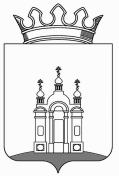 ЗЕМСКОЕ СОБРАНИЕ  ДОБРЯНСКОГО МУНИЦИПАЛЬНОГО РАЙОНАРЕШЕНИЕО внесение изменений в решение Земского Собрания № 771 
от 29.04.2009 «Об утверждении Положения о порядке формирования и ведения перечня муниципального имущества, предназначенного для целей поддержки субъектов малого 
и среднего предпринимательства 
и организаций, образующих инфраструктуру поддержки малого и среднего предпринимательства, осуществляющих деятельность 
на территории Добрянского муниципального района»В соответствии с Федеральным законом от 06 октября 2003 г. N 131-ФЗ «Об общих принципах организации местного самоуправления в Российской Федерации», Федеральным законом от 24 июля 2007 г. № 209-ФЗ «О развитии малого и среднего предпринимательства в РФ», статьей 25 Устава Добрянского муниципального района, Земское Собрание Добрянского муниципального районаРЕШАЕТ:1. Внести в решение Земского Собрания Добрянского муниципального района от 29 апреля 2009 г. N 771 «Об утверждении Положения о порядке формирования и ведения перечня муниципального имущества, предназначенного для целей поддержки субъектов малого и среднего предпринимательства и организаций, образующих инфраструктуру поддержки малого и среднего предпринимательства, осуществляющих деятельность на территории Добрянского муниципального района» (в редакции Решений Земского Собрания Добрянского муниципального района от 18.11.2010 № 1040, от 19.10.2011 № 200, от 15.02.2012 № 310) следующие изменения:1.1. Изложить пункт 3 раздела III Положения о порядке формирования и ведения перечня муниципального имущества, предназначенного для целей поддержки субъектов малого и среднего предпринимательства и организаций, образующих инфраструктуру поддержки малого и среднего предпринимательства, осуществляющих деятельность на территории Добрянского муниципального района в следующей редакции:«3. При исчислении суммы арендной платы Администрация руководствуется отчетом о рыночной стоимости арендной платы в соответствии с Положениемо порядке сдачи в аренду муниципального имущества, являющегося собственностью Добрянского муниципального района, утвержденным решением Земского Собрания Добрянского муниципального района».1.2. Признать утратившим силу Приложение 2 к решению.2. Утвердить перечень муниципального имущества, свободного от прав третьих лиц (за исключением имущественных прав субъектов малого и среднего предпринимательства) для предоставления его во владение и (или) в пользование на долгосрочной основе субъектам малого и среднего предпринимательства и организациям, образующим инфраструктуру поддержки субъектов малого и среднего предпринимательства, согласно приложению к настоящему решению Земского Собрания Добрянского муниципального района.3. Опубликовать решение в источнике официального опубликования общественно-политической газете «Камские зори» и на официальном сайте Добрянского муниципального района Пермского края.4. Решение вступает в силу с момента официального опубликования.5. Контроль за исполнением настоящего решения возложить на Главу муниципального района - главу администрации Добрянского муниципального района К.В. Лызова.Глава муниципального района-глава администрации Добрянскогомуниципального района 							К.В. ЛызовПредседатель Земского Собрания Добрянского муниципального района					А.А. ШитовПриложение УТВЕРЖДЕНРешениемЗемского СобранияДобрянского муниципального районаот 31.01.2018 №313Перечень муниципального имущества, свободного от прав третьих лиц (за исключением имущественных прав субъектов малого и среднего предпринимательства) для предоставления его во владение и (или) в пользование на долгосрочной основе субъектам малого и среднего предпринимательства и организациям, образующим инфраструктуру поддержки субъектов малого и среднего предпринимательстваПринято Земским Собранием Добрянского муниципального района31.01.2018                                                                                              № 313№ п/пНаименование объектаОбщая площадь объекта, кв.м.1Нежилое помещение, расположенное по адресу: Пермский край, Добрянский муниципальный район, Полазненское городское поселение, п. Полазна, ул. Дружбы, 6115,1